Washington Volunteer Fire & RescueFire Camp July 13th 2019
This is a very fun, exciting and free camp!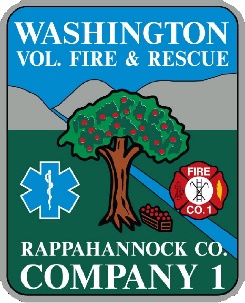 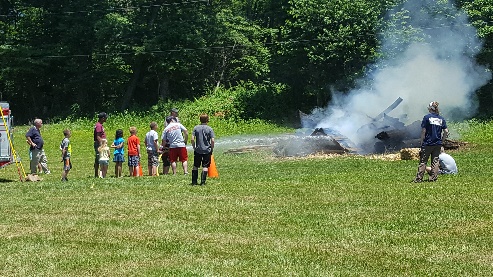 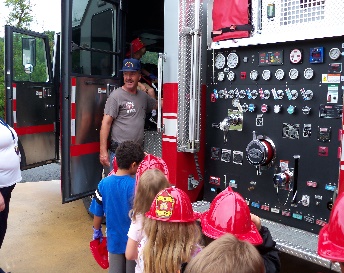 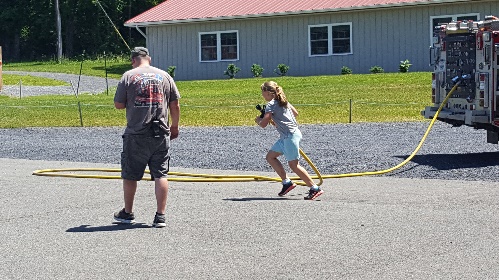 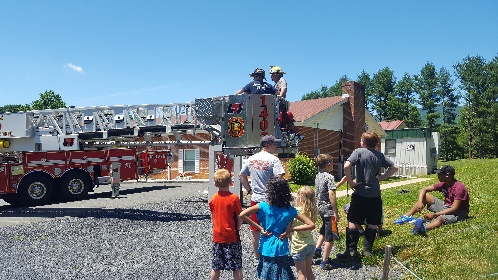 Fire Camp is a fun and exciting day learning about the role of a firefighter.Fire Camp teaches Firefighting, Rescue Practices, and First Aid.Fire Camp is about challenging yourself, teamwork, and making friends.Fire Camp will be held July 13th from 9am to 4pm Applications can be submitted in person at the station or emailed.Washington Volunteer Fire & Rescue 10 Firehouse Lane Washington, VA 22747Wvfr1@comcast.net  (540)675-3615 Child’s Name_____________________ Birthday__________ Allergies__________Grade for 2019-2020 school year______ Parent/Guardian Contact number _______________Parent’s Email address: ____________________________________Child’s Home Address: ___________________________________________________________ Emergency contact name and number___________________________________Parent/Guardian Name Print____________________ Signature___________________  	These Materials and the activity described herein are not sponsored or endorsed by Rappahannock County Schools.Please submit entry forms by July 1st Fire Camp is open to all Rappahannock County students grades 3 through 12